 22.11.2016                                                                                                     № 25   О бюджете Пальского  сельскогопоселения на 2017 год и на плановый период 2018 и 2019 годов (первое чтение)В соответствии с Федеральным  законом от 06 октября 2003 г. № 131-ФЗ «Об общих принципах организации местного самоуправления в Российской Федерации», Уставом Пальского сельского поселения и рассмотрев проект бюджета Пальского сельского поселения на 2016 год и на плановый период 2017 и 2018 годов,  Заключением Контрольно-счетной палаты Осинского муниципального района  от 03.12.2015 г  № 183   Совет депутатов Пальского сельского поселенияРЕШАЕТ:1. Принять бюджет Пальского сельского поселения на 2017 год по расходам в сумме 6816,0 тысяч  рублей, исходя из прогнозируемого объема доходов  6816,0 тысяч рублей (с дефицитом бюджета поселения в размере 0 тысяч рублей). Источники финансирования дефицита бюджета на 2017 год не предусмотрены.  На 2018  год по расходам в сумме  6422,2 тысяч  рублей, в том числе условно утвержденные расходы в сумме 160,6 тыс. рублей, исходя из прогнозируемого объема доходов 6422,2 тысяч рублей (с дефицитом бюджета поселения в размере 0 тысяч рублей). Источники финансирования дефицита бюджета на 2018 год не предусмотрены.  На 2019  год по расходам в сумме  6474,2 тысяч  рублей,  в том числе условно утвержденные расходы в сумме 323,7 тыс. рублей исходя из прогнозируемого объема доходов 6474,2 тысяч рублей (с дефицитом бюджета поселения в размере 0 тысяч рублей). Источники финансирования дефицита бюджета на 2019 год не предусмотрены.2. Учесть в бюджете  Пальского сельского поселения поступление доходов на 2017 год и на плановый период 2018 и 2019 годов согласно приложениям 1 и 2 к настоящему решению.3. Принять в пределах общего объема расходов бюджета Пальского сельского поселения,  установленных пунктами 1 настоящего решения, распределение бюджетных ассигнований по разделам и подразделам, целевым статьям и видам расходов бюджета Пальского сельского поселения на 2017 год и на плановый период 2018 и 2019 годов согласно приложениям 3,4,5  к настоящему решению.4. Принять ведомственную структуру расходов бюджета Пальского сельского поселения на 2017 год и на плановый период 2018 и 2019 годов согласно приложениям 6,7,8 к настоящему решению.5. Принять перечень главных администраторов доходов бюджета Пальского сельского поселения, осуществляющих контроль за правильностью исчисления, полнотой и своевременностью уплаты, начисление, учет, взыскание и принятие решений о возврате (зачете) излишне уплаченных (взысканных) платежей в  бюджет, пеней и штрафов по ним согласно приложению 9 к настоящему решению.6. Принять объем муниципального дорожного фонда на 2017 год по расходам в сумме 1057,5  тыс. рублей исходя из прогнозируемого объема доходов 1057,5 тыс. рублей; на 2018 год по расходам в сумме 1057,5  тыс. рублей исходя из  прогнозируемого объема доходов  1057,5  тыс. рублей; на 2019  год по расходам в сумме 1057,5 тыс. рублей исходя из прогнозируемого объема доходов 1057,5   тыс. рублей согласно приложения 19. 7. Принять перечень поступлений дотаций, субвенций, субсидий и прочих межбюджетных трансфертов  из бюджетов другого уровня, согласно приложению 10 к настоящему решению по расходам на 2017  год в сумме 4066,1 тыс. рублей исходя из прогнозируемого объема доходов в сумме 4066,1 тыс. рублей; 2018 год по расходам  3614,6 тыс. рублей исходя из прогнозируемого объема доходов в сумме 3614,6 тыс. рублей; 2019 год  по расходам  3611,9 тыс. рублей исходя из прогнозируемого объема доходов в сумме 3611,9 тыс. рублей. 8. Принять перечень   межбюджетных трансфертов на осуществлении части полномочий по решению вопросов местного значения из бюджета Пальского сельского поселения,  передаваемые бюджету Осинского муниципального района, согласно приложению 11 к настоящему решению по расходам в сумме на 2017 год  72,4 тыс. рублей; 2018 год- 72,4 тыс. рублей; 2019 год –72,4 тыс. рублей.9. Принять норматив распределения доходов бюджета Пальского сельского поселения на 2017 год и на плановый период 2018 и 2019 годов согласно приложениям 12 к настоящему решению.10. Принять перечень главных администраторов источников финансирования дефицита бюджета Пальского сельского поселения, согласно приложению 13 к настоящему решению.11. Принять на 2017 год резервный фонд администрации  Пальского сельского поселения в сумме  0,0 тысяч рублей; на 2018 год 0,0 тысяч рублей; на 2019 год 0,0 тысяч рублей.12. Принять предельный объем муниципального долга  на 2017 год ноль тысяч  рублей, установить верхний предел муниципального долга на 1 января 2018 года ноль тысяч рублей,  в том числе по муниципальным гарантиям – ноль рублей; установить предельный объем муниципального долга  на 2018 год ноль тысяч  рублей, установить верхний предел муниципального долга на 1 января 2019 года ноль тысяч рублей, в том числе по муниципальным гарантиям – ноль тысяч рублей;  установить предельный объем муниципального долга  на 2019 год ноль тысяч  рублей, установить верхний предел муниципального долга на 1 января 2020 года ноль тысяч рублей, в том числе по муниципальным гарантиям – ноль тысяч рублей.13. Принять оборотную кассовую наличность на счете Пальского сельского поселения на 1 января 2018 года  100  тыс. рублей; на 1 января 2019 года 100 тысяч рублей; на 1 января 2020 года 100 тысяч рублей.14. Принять общий объем бюджетных ассигнований, направленных на исполнение публичных нормативных обязательств в 2017 году  в сумме  162,6 тыс. рублей; 2018 году в сумме 163,0 тыс. рублей; 2019 году в сумме 163,1  тыс. рублей15.Принять  программу  осуществления муниципальных заимствований Пальского сельского поселения на 2017 год и на плановый период 2018 и 2019 годов, согласно приложению 14 к настоящему решению.16. Принять программу   предоставления муниципальных гарантий Пальского сельского поселения на 2017 год и на плановый период 2018 и 2019 годов, согласно приложению 15 к настоящему решению.17. Утвердить общий объем бюджетных ассигнований на осуществление бюджетных инвестиций на 2017 год в сумме 0,0 тысяч рублей, на 2018 год в сумме 0,0 тысяч рублей, на 2019 год в сумме 0,0 тысяч рублей.        18. Утвердить денежное содержание (вознаграждение) главы Пальского сельского поселения за исполнение обязанностей по муниципальной должности в размере 39,8 должностного оклада в год с учетом районного коэффициента.19. Разрешить авансирование в размере 100% суммы муниципального контракта по договорам за услуги связи и подписку на печатные издания, по обучению на курсах повышения квалификации, по оплате программных мероприятий и грантов, финансирование природоохранных и других мероприятий, имеющих сезонный характер, по договорам на строительство (реконструкцию) объектов инфраструктуры муниципального значения в случае приобретения оборудования, стоимость которого составляет более 50 процентов сметной стоимости  объекта, входящего в сметы.Установить, что заключение и оплата бюджетными учреждениями  и структурными подразделениями администрации  Пальского сельского поселения договоров на 2017 год и на плановый период 2018 и 2019 годов, исполнение которых осуществляется за счет бюджета Пальского сельского поселения, производится в пределах утвержденных бюджетных ассигнований в соответствии со сводной бюджетной росписью.	Вытекающие из договоров, исполнение которых осуществляется за счет средств бюджета Пальского сельского поселения, обязательства, принятые бюджетными учреждениями и структурными подразделениями администрации Пальского сельского поселения сверх утвержденных им лимитов бюджетных обязательств, не подлежат оплате за счет средств бюджета Пальского сельского поселения в 2017 году и 2018 и 2019 годах.20. Установить, что нормативно-правовые акты, влекущие дополнительные расходы за счет средств бюджета Пальского сельского поселения или сокращение доходов бюджета, принимаются только при наличии соответствующих источников дополнительных поступлений в бюджет или сокращении расходов по конкретным статьям бюджета поселения.21. Установить, что за счет средств бюджета Пальского сельского поселения  могут предоставляться субсидии:- юридическим лицам (за исключением субсидий муниципальным учреждениям), индивидуальным предпринимателям, физическим лицам - производителям товаров (работ, услуг) на безвозмездной и безвозвратной основе в целях возмещения затрат или недополученных доходов в связи с производством (реализацией) товаров (работ, услуг) в случаях, предусмотренных целевыми статьями и видами расходов в приложении 6 к настоящему решению;- некоммерческим организациям, не являющимся бюджетными и автономными учреждениями, в том числе в соответствии с договорами (соглашениями) на оказание муниципальных услуг физическим и (или) юридическим лицам.Порядок предоставления субсидий устанавливается постановлением  администрации Пальского сельского поселения.	22. Провести публичные слушания по проекту бюджета Пальского сельского поселения  6 декабря  2016 года.	23. Установить предельный срок внесения письменных поправок по проекту бюджета Пальского сельского поселения на 2017 год и плановый период 2018 и 2019 годов до 06.12.2016 года.	24. Рассмотреть протоколы разногласий по проекту бюджета Пальского сельского поселения на 2017 год и плановый период 2018 и 2019 годов на согласительной комиссии в составе:- главы администрации Пальского сельского поселения Н.В.Хроминой;- главного специалиста по экономике и финансам И.Б.Полыгаловой;- депутата Т.И.Мельниковой.	25. Включить вопрос «Об утверждении бюджета Пальского сельского поселения на 2017 год и плановый период 2018 и 2019 годов» во втором чтении в повестку дня очередного заседания Совета депутатов 2016 года.	26. Контроль за исполнением Решения возложить на социально-экономическую комиссию депутатов Пальского сельского поселения.	27. Обнародовать проект бюджета Пальского сельского поселения на 2017 год и плановый период 2018 и 2019 годов  по адресам:           - администрация Пальского сельского поселения, ул. Центральная, 3, село Паль, Осинский район, Пермский край;          - администрация Пальского сельского поселения, ул. Чапаева, 28, село Кузнечиха, Осинский район, Пермский край;          -   Пальская библиотека, МУ «Пальский КИЦ», ул. Садовая, 1, село Паль, Осинский район, Пермский край;          - Кузнечихинская библиотека, МУ «Пальский КИЦ», ул. Чапаева, 28, село Кузнечиха, Осинский район, Пермский край.                                                                                                                                                                                                            Приложение 1                                                                          к решению Совета депутатов                                                                          Пальского сельского поселения                           от 22.11.2016  № 25 Доходы Пальского сельского поселения на 2017 годПриложение 2                                                                          к решению Совета депутатов                                                                          Пальского сельского поселения                                                                          от 22.11.2016  № 25Доходы Пальского сельского поселения на 2018 и 2019 годыПриложение 3                                                                          к решению Совета депутатов                                                                          Пальского сельского поселения                                                                          от 22.11.2016  № 25    Распределение бюджетных ассигнований по разделам, подразделам, целевым статьям, группам (группам и подгруппам) видов расходов  классификации расходов бюджета на 2017 год Приложение 4                                                                          к решению Совета депутатов                                                                          Пальского сельского поселения                                                                          от 22.11.2016  № 25Распределение бюджетных ассигнований по разделам, подразделам, целевым статьям, группам (группам и подгруппам) видов расходов  классификации расходов бюджета на 2018 годПриложение 5                                                                          к решению Совета депутатов                                                                          Пальского сельского поселения                                                                          от 22.11.2016  № 25Распределение бюджетных ассигнований по разделам, подразделам, целевым статьям, группам (группам и подгруппам) видов расходов  классификации расходов бюджета на 2019 годПриложение 6                                                                          к решению Совета депутатов                                                                          Пальского сельского поселения                                                                          от 22.11.2016  № 25Ведомственная структура  расходов Пальского сельского поселения на 2017 год Приложение 7                                                                          к решению Совета депутатов                                                                          Пальского сельского поселения                                                                          от 22.11.2016  № 25Ведомственная структура  расходов Пальского сельского поселения на 2018 годПриложение 8                                                                          к решению Совета депутатов                                                                          Пальского сельского поселения                                                                          от 22.11.2016  № 25Ведомственная структура  расходов Пальского сельского поселения на 2019 год Приложение 9                                                                                   к решению Совета депутатов                                                                               Пальского сельского поселения                                            от 22.11.2016  № 25Главные администраторы поступлений доходов в бюджетПальского сельского поселенияПриложение 10                                                                          к решению Совета депутатов                                                                          Пальского сельского поселения                                                                         от 22.11.2016  № 25     Перечень дотаций, субвенций, субсидий и прочих межбюджетных трансфертов  из бюджетов другого уровня              на 2017 год и плановый период 2018 и  2019 годов, тыс. руб. Приложение 11                                                                          к решению Совета депутатов                                                                          Пальского сельского поселения                                                                          от 22.11.2016  № 25Перечень полномочий и объема передаваемых межбюджетных  трансфертов на выполнение части полномочий по решению вопросов местного значения от Пальского сельского поселения Осинскому муниципальному району на 2017 год и плановый период 2018-2019 гг. Приложение 12                                                                          к решению Совета депутатов                                                                          Пальского сельского поселения                                                                          от 22.11.2016  № 25Норматив распределения доходов бюджета Пальского сельского поселения на 2016,2017,2018 годыПриложение 13                                                                          к решению Совета депутатов                                                                          Пальского сельского поселения                                                                          от 22.11.2016  № 25Главные администраторы источников финансирования дефицита бюджета Пальского сельского поселения Приложение 14                                                                          к решению Совета депутатов                                                                          Пальского сельского поселения                                                                          от 22.11.2016  № 25   ПРОГРАММАмуниципальных внутренних заимствований Пальского сельского поселения на 2017 год и плановый период 2018 и 2019 годов, тыс. руб.Приложение 15                                                                          к решению Совета депутатов                                                                          Пальского сельского поселения                                                                          от 22.11.2016  № 25ПРОГРАММАмуниципальных гарантий Пальского сельского поселения на 2017 год и плановый период 2018 и 2019 годов, тыс. руб.Приложение 16                                                                          к решению Совета депутатов                                                                          Пальского сельского поселения                                                                          от 22.11.2016  № 25Перечень муниципальных программ Пальского сельского поселения подлежащих финансированию в 2017 году.Приложение 17                                                                          к решению Совета депутатов                                                                          Пальского сельского поселения                                                                          от 22.11.2016  № 25Перечень муниципальных программ Пальского сельского поселения, подлежащих финансированию в 2018 году.Приложение 18                                                                          к решению Совета депутатов                                                                          Пальского сельского поселения                                                                          от 22.11.2016  № 25Перечень муниципальных программ Пальского сельского поселения, подлежащих финансированию в 2019 году.Приложение 19                                                                          к решению Совета депутатов                                                                          Пальского сельского поселения                                                                          от 22.11.2016  № 25Объем бюджетных ассигнований дорожного фонда бюджета Пальского сельского поселения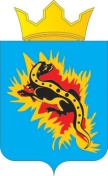 СОВЕТ ДЕПУТАТОВ ПАЛЬСКОГО СЕЛЬСКОГО ПОСЕЛЕНИЯОСИНСКОГО РАЙОНА ПЕРМСКОГО КРАЯРЕШЕНИЕ        19.02.2007                                                                                               № Глава Пальского сельского поселения – председатель Совета  депутатов Пальского сельского поселения                                                                                  Н.В. ХроминаКодНаименованиегрупп, подгрупп, статей, подстатей, кодов экономической классификации доходовСумма тыс. руб.000 1 00 00000 00 0000 000НАЛОГОВЫЕ И НЕНАЛОГОВЫЕ ДОХОДЫ2749,4182 1 01 00000 00 0000 000НАЛОГИ НА ПРИБЫЛЬ, ДОХОДЫ752,0182 1 01 02010 01 0000 110Налог на доходы физических лиц с доходов, источником которых является налоговый агент, за исключением доходов, в отношении которых исчисление и уплата налога осуществляются в соответствии со статьями 227, 2271 и 228 Налогового кодекса Российской Федерации752,0100 1 03 00000 00 0000 000НАЛОГИ НА ТОВАРЫ (РАБОТЫ, УСЛУГИ), РЕАЛИЗУЕМЫЕ НА ТЕРРИТОРИИ РОССИЙСКОЙ ФЕДЕРАЦИИ820,0100 1 03 02000 01 0000 110Акцизы по подакцизным товарам (продукции), производимым на территории Российской Федерации100 1 03 02230 01 0000 110Доходы от уплаты акцизов на дизельное топливо, зачисляемые в консолидированные бюджеты субъектов Российской Федерации100 1 03 02240 01 0000 110Доходы от уплаты акцизов на моторные масла для дизельных и (или) карбюраторных (инжекторных) двигателей, зачисляемые в консолидированные бюджеты субъектов Российской Федерации100 1 03 02250 01 0000 110Доходы от уплаты акцизов на автомобильный бензин, производимый на территории Российской Федерации, зачисляемые в консолидированные бюджеты субъектов Российской Федерации182  1 05 00000 00 0000 000НАЛОГИ НА СОВОКУПНЫЙ ДОХОД 0,4 182  1 05 03010 01 0000 110Единый сельскохозяйственный налог 0,4182 1 06 00000 00 0000 000НАЛОГИ НА ИМУЩЕСТВО1057,5182 1 06 01000 00 0000 110Налог на имущество физических лиц132,0182 1 06 01030 10 0000 110Налог на имущество физических лиц, взимаемый по ставкам, применяемым к объектам налогообложения, расположенным в границах поселений 132,0182 1 06 06000 00 0000 110    Земельный налог688,0182 1 06 06033 10 0000 110Земельный налог с организаций, обладающих земельным участком, расположенным в границах сельских поселений54,0182 1 06 06043 10 0000 110Земельный налог с физических лиц, обладающих земельным участком, расположенным в границах сельских поселений634,0182 1 06 04000 02 0000 110Транспортный налог237,5182 1 06 04011 02 0000 110Транспортный налог с организаций8,5182 1 06 04012 02 0000 110Транспортный налог с физических лиц229,0906  1 08 00000 00 0000 000ГОСУДАРСТВЕННАЯ ПОШЛИНА6,8906  1 08 04020 01 1000 110Государственная пошлина за совершение нотариальных действий должностными лицами органов местного самоуправления, уполномоченными в соответствии с законодательными актами Российской Федерации на совершение нотариальных действий6,8000 1 11 00000 00 0000 000ДОХОДЫ ОТ ИСПОЛЬЗОВАНИЯ ИМУЩЕСТВА, НАХОДЯЩЕГОСЯ  В ГОСУДАРСТВЕННОЙ И МУНИЦИПАЛЬНОЙ СОБСТВЕННОСТИ113,2906  1 11 05025 10 0000 120Доходы, получаемые в виде арендной платы, а также средства от продажи права на заключение договоров аренды за земли, находящиеся в собственности поселений (за исключением земельных участков муниципальных бюджетных и автономных учреждений)0,0906 1 11 05035 10 0000 120Доходы от сдачи в аренду имущества,  находящегося в  оперативном  управлении   органов   управления поселений  и   созданных   ими   учреждений   (за исключением  имущества  муниципальных  автономных учреждений)113,2906  1 14 00000 00 0000 000ДОХОДЫ ОТ ПРОДАЖИ МАТЕРИАЛЬНЫХ И НЕМАТЕРИАЛЬНЫХ АКТИВОВ0,0 906 1 14 02053 10 0000 410Доходы от реализации имущества,  находящегося  в собственности    поселений    (за    исключением                                имущества муниципальных бюджетных  и  автономных учреждений,  а  также  имущества   муниципальных  унитарных предприятий, в том числе казенных), в части реализации основных средств по  указанному имуществу0,0920 1 14 06013 10 0000 430Доходы    от    продажи    земельных    участков,государственная  собственность  на   которые   неразграничена и  которые  расположены  в  границах поселений0,0000 2 00 00000 00 0000 000БЕЗВОЗМЕЗДНЫЕ ПОСТУПЛЕНИЯ4066,1906 2 02 15001 00 0000 151  Дотации    на    выравнивание    бюджетной обеспеченности3658,5906 2 02 15001 10 0000 151 (700)Дотации из регионального фонда финансовой поддержки бюджетам сельских поселений на выравнивание уровня бюджетной обеспеченности191,5906 2 02 15001 10 0000 151 (720)Дотации  бюджетам сельских поселений на выравнивание бюджетной обеспеченности2776,8906 2 02 15001 10 0000 151 (721)Дотации  бюджетам сельских поселений на выравнивание бюджетной обеспеченности690,2906 2 02 29999 10 0000 151Прочие субсидии бюджетам сельских поселенийСубвенции от других бюджетов  бюджетной системы РФ906 2 02 35118 10 0000 151  Субвенции бюджетам сельских поселений на осуществление первичного воинского учета на территориях, где отсутствуют военные комиссариаты906  2 02 30024 10 0000 151Субвенции бюджетам сельских поселений на выполнение передаваемых полномочий субъектов Российской Федерации (Средства на предоставление мер социальной поддержки по оплате ЖКУ отдельным категориям граждан, работающим и проживающим в сельской местности)906 2 02 30024 10 0000 151Субвенции бюджетам сельских поселений на выполнение передаваемых полномочий субъектов Российской Федерации (Субвенции  на составление протоколов об административных правонарушениях)906 2 02 49999 10 0000 151Прочие межбюджетные трансферты, передаваемые бюджетам сельских поселений407,6ВСЕГО ДОХОДОВ6816,0Код Наименование групп, подгрупп, статей, подстатей, кодов экономической классификации доходов2018 год сумма, тыс. руб.2019 год сумма, тыс. руб 000 1 00 00000 00 0000 000    НАЛОГОВЫЕ И НЕНАЛОГОВЫЕ ДОХОДЫ2807,12861,8 182 1 01 00000 00 0000 000    НАЛОГИ НА ПРИБЫЛЬ, ДОХОДЫ809,2863,4 182 1 01 02000 01 0000 110    Налог на доходы физических лиц809,2863,4 182 1 01 02010 01 0000 110   Налог на доходы физических лиц с доходов, источником которых является налоговый агент, за исключением доходов, в отношении которых исчисление и уплата налога осуществляются в соответствии со статьями 227, 2271 и 228 Налогового кодекса Российской Федерации809,2863,4100 1 03 00000 00 0000 000НАЛОГИ НА ТОВАРЫ (РАБОТЫ, УСЛУГИ), РЕАЛИЗУЕМЫЕ НА ТЕРРИТОРИИ РОССИЙСКОЙ ФЕДЕРАЦИИ820,0820,0100 1 03 02000 01 0000 110Акцизы по подакцизным товарам (продукции), производимым на территории Российской Федерации100 1 03 02230 01 0000 110Доходы от уплаты акцизов на дизельное топливо, зачисляемые в консолидированные бюджеты субъектов Российской Федерации100 1 03 02240 01 0000 110Доходы от уплаты акцизов на моторные масла для дизельных и (или) карбюраторных (инжекторных) двигателей, зачисляемые в консолидированные бюджеты субъектов Российской Федерации100 1 03 02250 01 0000 110Доходы от уплаты акцизов на автомобильный бензин, производимый на территории Российской Федерации, зачисляемые в консолидированные бюджеты субъектов Российской Федерации182 1 05 00000 00 0000 000НАЛОГИ НА СОВОКУПНЫЙ ДОХОД0,40,41820 1 05 03000 01 0000 110Единый сельскохозяйственный налог0,40,4 182 1 06 00000 00 0000 000    НАЛОГИ НА ИМУЩЕСТВО182 1 06 01000 00 0000 110  Налог на имущество физических лиц132,0132,0182 1 06 01030 10 0000 110  Налог  на  имущество  физических   лиц, взимаемой по ставке, применяемым к объектам налогообложения, расположенным в границах поселений132,0132,0 182 1 06 04000 00 0000 110 Транспортный налог237,5237,5 182 1 06 04011 02 0000 110Транспортный налог с организаций8,58,5 182 1 06 04012 02 0000 110Транспортный налог с физических лиц229,0229,0 182 1 06 06000 00 0000 110    Земельный налог688,0688,0182 1 06 06033 10 0000 110Земельный налог с организаций, обладающих земельным участком, расположенным в границах сельских поселений54,054,0182 1 06 06043 10 0000 110Земельный налог с физических лиц, обладающих земельным участком, расположенным в границах сельских поселений634,0634,0000 1 08 00000 00 0000 110ГОСУДАРСТВЕННАЯ ПОШЛИНА7,37,8 906 1 08 04020 01 1000 110Государственная пошлина за совершение нотариальных действий должностными лицами органов местного самоуправления, уполномоченными в соответствии с законодательными актами Российской  Федерации на совершение нотариальных действий (сумма платежа)7,37,8 000 1 11 00000 00 0000 000    ДОХОДЫ  ОТ   ИСПОЛЬЗОВАНИЯ   ИМУЩЕСТВА, НАХОДЯЩЕГОСЯ В ГОСУДАРСТВЕННОЙ И МУНИЦИПАЛЬНОЙ СОБСТВЕННОСТИ113,2113,2906  1 11 05025 10 0000 120Доходы, получаемые в виде арендной платы, а также средства от продажи права на заключение договоров аренды за земли, находящиеся в собственности поселений (за исключением земельных участков муниципальных бюджетных и автономных учреждений)0,00,0 906 1 11 05035 10 0000 120Доходы от сдачи в аренду имущества, находящегося в оперативном управлении органов управления поселений и созданных ими учреждений (за исключением имущества муниципальных бюджетных и  автономных учреждений)113,2113,2 000 2 00 00000 00 0000 000    БЕЗВОЗМЕЗДНЫЕ ПОСТУПЛЕНИЯ3614,63611,9 000 2 02 00000 00 0000 000  БЕЗВОЗМЕЗДНЫЕ ПОСТУПЛЕНИЯ ОТ ДРУГИХ БЮДЖЕТОВ БЮДЖЕТНОЙ СИСТЕМЫ РОССИЙСКОЙ ФЕДЕРАЦИИ3614,63611,9 000 2 02 15000 00 0000 151    Дотации  бюджетам субъектов Российской Федерации и муниципальных образований3614,63611,9906 2 02 15001 00 0000 151  Дотации    на    выравнивание    бюджетной обеспеченности3614,63611,9906 2 02 15001 10 0000 151 (700)Дотации из регионального фонда финансовой поддержки бюджетам сельских поселений на выравнивание уровня бюджетной обеспеченности155,6151,8906 2 02 15001 10 0000 151 (720)Дотации  бюджетам сельских поселений на выравнивание бюджетной обеспеченности2771,72772,9906 2 02 15001 10 0000 151 (721)Дотации  бюджетам сельских поселений на выравнивание бюджетной обеспеченности687,3687,2906 2 02 29999 10 0000 151Прочие субсидии бюджетам сельских поселенийСубвенции от других бюджетов  бюджетной системы РФ906 2 02 35118 10 0000 151  Субвенции бюджетам сельских поселений на осуществление первичного воинского учета на территориях, где отсутствуют военные комиссариаты906  2 02 30024 10 0000 151Субвенции бюджетам сельских поселений на выполнение передаваемых полномочий субъектов Российской Федерации (Средства на предоставление мер социальной поддержки по оплате ЖКУ отдельным категориям граждан, работающим и проживающим в сельской местности)906 2 02 30024 10 0000 151Субвенции бюджетам сельских поселений на выполнение передаваемых полномочий субъектов Российской Федерации (Субвенции  на составление протоколов об административных правонарушениях)ВСЕГО ДОХОДОВ6422,26474,2РазделподразделЦелевая статьяВидрасходовНаименование расходовВсего 2017 г.Средства бюджета поселенияРазделподразделЦелевая статьяВидрасходовНаименование расходовВсего 2017 г.Средства бюджета поселенияСредства бюджетадругого уровня0100Общегосударственные вопросы 2257,62257,60102Функционирование высшего должностного лица субъекта Российской Федерации и муниципального образования455,9455,90100000000Муниципальная программа «»Развитие муниципальной службы в администрации Пальского сельского поселения»455,9455,90100180001Глава муниципального образования455,9455,9120Расходы на выплату персоналу органов местного самоуправления455,9455,90104Функционирование Правительства Российской Федерации, высших исполнительных органов государственной власти субъектов Российской Федерации, местных администраций1778,31778,30100000000Муниципальная программа «»Развитие муниципальной службы в администрации Пальского сельского поселения»1778,31778,30100180002Центральный аппарат1705,91705,9120Расходы на выплату персоналу органов местного самоуправления1595,31595,3240Иные закупки товаров, работ и услуг для муниципальных нужд110,6110,60100180010Межбюджетные трансферты бюджетам муниципальных районов из бюджетов поселений на осуществление части полномочий по решению вопросов местного значения в соответствии с заключенными соглашениями72,472,4540Иные межбюджетные трансферты72,472,40111Резервные фонды 0,00,00200000000Муниципальная программа «Обеспечение безопасности жизнедеятельности населения Пальского сельского поселения»0,00,00220080001Резервный фонд администрации Пальского сельского поселения0,00,0870Резервные средства0,00,00113Другие общегосударственные вопросы23,423,40100000000Муниципальная программа «»Развитие муниципальной службы в администрации Пальского сельского поселения»23,423,40100180003Выполнение других обязательств государства: членские взносы в Совет МО, расходы на информирование населения, земельный налог23,423,4850Уплата налогов, сборов и иных обязательных платежей в бюджетную систему РФ23,423,40300Национальная безопасность и правоохранительная деятельность369,2369,20310Обеспечение пожарной безопасности369,2369,20200000000Муниципальная программа «Обеспечение безопасности жизнедеятельности населения Пальского сельского поселения»369,2369,20210080001Мероприятия по пожарной безопасности369,2369,2240Иные закупки товаров, работ и услуг для муниципальных нужд73,373,3630Субсидии некоммерческим организациям (за исключением муниципальных учреждений)295,9295,90400Национальная экономика1057,51057,50409Дорожное хозяйство (дорожные фонды)1057,51057,50400000000Муниципальная программа «Развитие транспортной системы в Пальском сельском поселении »1057,51057,50410180001Содержание автомобильных дорог и искусственных сооружений на них в границах поселений915,9915,9240Иные закупки товаров, работ и услуг для муниципальных нужд915,9915,90410380001Ремонт автомобильных дорог в границах поселений141,6141,6240Иные закупки товаров, работ и услуг для муниципальных нужд141,6141,60500Жилищно-коммунальное хозяйство149,6149,60501Жилищное хозяйство49,649,60300000000Муниципальная программа «Управление и распоряжение муниципальным имуществом и земельными ресурсами Пальского сельского поселения»49,649,60320080001Расходы на содержание муниципального имущества (специализированный жилой фонд по ул.Садовая 2а)49,649,6240Иные закупки товаров, работ и услуг для муниципальных нужд49,649,60503Благоустройство100,0100,00600000000Муниципальная программа «Благоустройство территории Пальского сельского поселения»100,00610080001Уличное освещение100,0100,0240Иные закупки товаров, работ и услуг для муниципальных нужд100,0100,00800Культура, кинематография 2819,52819,50801Культура2819,52819,50700000000Муниципальная программа «Развитие культуры, спорта и работа с молодежью в Пальском сельском поселении»2819,52819,50700180001Работа. Организация деятельности клубных формирований и формирований самодеятельного народного творчества2547,42547,4610Субсидии бюджетным учреждениям2547,42547,4В том числе заработная плата1503,81503,80700180002Услуга. Библиотечное, библиографическое и информационное обслуживание пользователей библиотеки272,1272,1610Субсидии бюджетным учреждениям272,1272,1В том числе заработная плата258,7258,71000Социальная политика162,6162,61001Пенсионное обеспечение162,6162,60100000000Муниципальная программа «»Развитие муниципальной службы в администрации Пальского сельского поселения»162,6162,60100180005Пенсии за выслугу лет лицам, замещающим муниципальные должности муниципального образования, муниципальным служащим162,6162,6310Публичные нормативные социальные выплаты гражданам162,6162,6ИТОГО:6816,06816,0РазделподразделЦелевая статьяВидрасходовНаименование расходовВсего 2018 г.Средства бюджета поселенияРазделподразделЦелевая статьяВидрасходовНаименование расходовВсего 2018 г.Средства бюджета поселенияСредства бюджетадругого уровня0100Общегосударственные вопросы 2478,32478,30102Функционирование высшего должностного лица субъекта Российской Федерации и муниципального образования455,9455,90100000000Муниципальная программа «»Развитие муниципальной службы в администрации Пальского сельского поселения»455,9455,90100180001Глава муниципального образования455,9455,9120Расходы на выплату персоналу органов местного самоуправления455,9455,90104Функционирование Правительства Российской Федерации, высших исполнительных органов государственной власти субъектов Российской Федерации, местных администраций2022,42022,40100000000Муниципальная программа «»Развитие муниципальной службы в администрации Пальского сельского поселения»2022,42022,40100180002Центральный аппарат1950,01950,0120Расходы на выплату персоналу органов местного самоуправления1688,51688,5240Иные закупки товаров, работ и услуг для муниципальных нужд261,5261,50100180010Межбюджетные трансферты бюджетам муниципальных районов из бюджетов поселений на осуществление части полномочий по решению вопросов местного значения в соответствии с заключенными соглашениями72,472,4540Иные межбюджетные трансферты72,472,40300Национальная безопасность и правоохранительная деятельность370,8370,80310Обеспечение пожарной безопасности370,8370,80200000000Муниципальная программа «Обеспечение безопасности жизнедеятельности населения Пальского сельского поселения»370,8370,80210080001Мероприятия по пожарной безопасности370,8370,8240Иные закупки товаров, работ и услуг для муниципальных нужд74,974,9630Субсидии некоммерческим организациям (за исключением муниципальных учреждений)295,9295,90400Национальная экономика1057,51057,50409Дорожное хозяйство (дорожные фонды)1057,51057,50400000000Муниципальная программа «Развитие транспортной системы в Пальском сельском поселении »1057,51057,50410180001Содержание автомобильных дорог и искусственных сооружений на них в границах поселений766,0766,0240Иные закупки товаров, работ и услуг для муниципальных нужд766,0766,00410380001Ремонт автомобильных дорог в границах поселений291,5291,5240Иные закупки товаров, работ и услуг для муниципальных нужд291,5291,50500Жилищно-коммунальное хозяйство51,551,50501Жилищное хозяйство51,551,50300000000Муниципальная программа «Управление и распоряжение муниципальным имуществом и земельными ресурсами Пальского сельского поселения»51,551,50320080001Расходы на содержание муниципального имущества (специализированный жилой фонд по ул.Садовая 2а)51,551,5240Иные закупки товаров, работ и услуг для муниципальных нужд51,551,50800Культура, кинематография 2140,52140,50801Культура2140,52140,50700000000Муниципальная программа «Развитие культуры, спорта и работа с молодежью в Пальском сельском поселении»2140,52140,50700180001Работа. Организация деятельности клубных формирований и формирований самодеятельного народного творчества1977,21977,2610Субсидии бюджетным учреждениям1977,21977,2В том числе заработная плата785,1785,10700180002Услуга. Библиотечное, библиографическое и информационное обслуживание пользователей библиотеки163,3163,3610Субсидии бюджетным учреждениям163,3163,3В том числе заработная плата163,3163,31000Социальная политика163,0163,01001Пенсионное обеспечение163,0163,00100000000Муниципальная программа «»Развитие муниципальной службы в администрации Пальского сельского поселения»163,0163,00100180005Пенсии за выслугу лет лицам, замещающим муниципальные должности муниципального образования, муниципальным служащим163,0163,0310Публичные нормативные социальные выплаты гражданам163,0163,0ИТОГО:6261,66261,6РазделподразделЦелевая статьяВидрасходовНаименование расходовВсего 2019 г.Средства бюджета поселенияРазделподразделЦелевая статьяВидрасходовНаименование расходовВсего 2019 г.Средства бюджета поселенияСредства бюджетадругого уровня0100Общегосударственные вопросы 2586,12586,10102Функционирование высшего должностного лица субъекта Российской Федерации и муниципального образования455,9455,90100000000Муниципальная программа «»Развитие муниципальной службы в администрации Пальского сельского поселения»455,9455,90100180001Глава муниципального образования455,9455,9120Расходы на выплату персоналу органов местного самоуправления455,9455,90104Функционирование Правительства Российской Федерации, высших исполнительных органов государственной власти субъектов Российской Федерации, местных администраций2130,22130,20100000000Муниципальная программа «»Развитие муниципальной службы в администрации Пальского сельского поселения»2130,22130,20100180002Центральный аппарат2057,82057,8120Расходы на выплату персоналу органов местного самоуправления1781,81781,8240Иные закупки товаров, работ и услуг для муниципальных нужд276,0276,00100180010Межбюджетные трансферты бюджетам муниципальных районов из бюджетов поселений на осуществление части полномочий по решению вопросов местного значения в соответствии с заключенными соглашениями72,472,4540Иные межбюджетные трансферты72,472,40300Национальная безопасность и правоохранительная деятельность372,3372,30310Обеспечение пожарной безопасности372,3372,30200000000Муниципальная программа «Обеспечение безопасности жизнедеятельности населения Пальского сельского поселения»372,3372,30210080001Мероприятия по пожарной безопасности372,3372,3240Иные закупки товаров, работ и услуг для муниципальных нужд76,476,4630Субсидии некоммерческим организациям (за исключением муниципальных учреждений)295,9295,90400Национальная экономика1057,51057,50409Дорожное хозяйство (дорожные фонды)1057,51057,50400000000Муниципальная программа «Развитие транспортной системы в Пальском сельском поселении »1057,51057,50410180001Содержание автомобильных дорог и искусственных сооружений на них в границах поселений766,0766,0240Иные закупки товаров, работ и услуг для муниципальных нужд766,0766,00410380001Ремонт автомобильных дорог в границах поселений291,5291,5240Иные закупки товаров, работ и услуг для муниципальных нужд291,5291,50500Жилищно-коммунальное хозяйство53,453,40501Жилищное хозяйство53,453,40300000000Муниципальная программа «Управление и распоряжение муниципальным имуществом и земельными ресурсами Пальского сельского поселения»53,453,40320080001Расходы на содержание муниципального имущества (специализированный жилой фонд по ул.Садовая 2а)53,453,4240Иные закупки товаров, работ и услуг для муниципальных нужд53,453,40800Культура, кинематография 1918,11918,10801Культура1918,11918,10700000000Муниципальная программа «Развитие культуры, спорта и работа с молодежью в Пальском сельском поселении»1918,11918,10700180001Работа. Организация деятельности клубных формирований и формирований самодеятельного народного творчества1754,81754,8610Субсидии бюджетным учреждениям1754,81754,8В том числе заработная плата517,6517,60700180002Услуга. Библиотечное, библиографическое и информационное обслуживание пользователей библиотеки163,3163,3610Субсидии бюджетным учреждениям163,3163,3В том числе заработная плата163,3163,31000Социальная политика163,1163,11001Пенсионное обеспечение163,1163,10100000000Муниципальная программа «»Развитие муниципальной службы в администрации Пальского сельского поселения»163,1163,10100180005Пенсии за выслугу лет лицам, замещающим муниципальные должности муниципального образования, муниципальным служащим163,1163,1310Публичные нормативные социальные выплаты гражданам163,1163,1ИТОГО:6150,56150,5Код администратораРазделподразделЦелевая статьяВидрасходовНаименование расходовВсего 2017 г.Средства бюджета поселенияСредства бюджетадругого уровня9060100Общегосударственные вопросы 2257,62257,60102Функционирование высшего должностного лица субъекта Российской Федерации и муниципального образования455,9455,90100000000Муниципальная программа «»Развитие муниципальной службы в администрации Пальского сельского поселения»455,9455,90100180001Глава муниципального образования455,9455,9120Расходы на выплату персоналу органов местного самоуправления455,9455,90104Функционирование Правительства Российской Федерации, высших исполнительных органов государственной власти субъектов Российской Федерации, местных администраций1778,31778,30100000000Муниципальная программа «»Развитие муниципальной службы в администрации Пальского сельского поселения»1778,31778,30100180002Центральный аппарат1705,91705,9120Расходы на выплату персоналу органов местного самоуправления1595,31595,3240Иные закупки товаров, работ и услуг для муниципальных нужд110,6110,60100180010Межбюджетные трансферты бюджетам муниципальных районов из бюджетов поселений на осуществление части полномочий по решению вопросов местного значения в соответствии с заключенными соглашениями72,472,4540Иные межбюджетные трансферты72,472,49060111Резервные фонды 0,00,00200000000Муниципальная программа «Обеспечение безопасности жизнедеятельности населения Пальского сельского поселения»0,00,00220080001Резервный фонд администрации Пальского сельского поселения0,00,0870Резервные средства0,00,09060113Другие общегосударственные вопросы23,423,40100000000Муниципальная программа «»Развитие муниципальной службы в администрации Пальского сельского поселения»23,423,40100180003Выполнение других обязательств государства: членские взносы в Совет МО, расходы на информирование населения, земельный налог23,423,4850Уплата налогов, сборов и иных обязательных платежей в бюджетную систему РФ23,423,49060300Национальная безопасность и правоохранительная деятельность369,2369,20310Обеспечение пожарной безопасности369,2369,20200000000Муниципальная программа «Обеспечение безопасности жизнедеятельности населения Пальского сельского поселения»369,2369,20210080001Мероприятия по пожарной безопасности369,2369,2240Иные закупки товаров, работ и услуг для муниципальных нужд73,373,3630Субсидии некоммерческим организациям (за исключением муниципальных учреждений)295,9295,99060400Национальная экономика1057,51057,50409Дорожное хозяйство (дорожные фонды)1057,51057,50400000000Муниципальная программа «Развитие транспортной системы в Пальском сельском поселении »1057,51057,50410180001Содержание автомобильных дорог и искусственных сооружений на них в границах поселений915,9915,9240Иные закупки товаров, работ и услуг для муниципальных нужд915,9915,90410380001Ремонт автомобильных дорог в границах поселений141,6141,6240Иные закупки товаров, работ и услуг для муниципальных нужд141,6141,69060500Жилищно-коммунальное хозяйство149,6149,60501Жилищное хозяйство49,649,60300000000Муниципальная программа «Управление и распоряжение муниципальным имуществом и земельными ресурсами Пальского сельского поселения»49,649,60320080001Расходы на содержание муниципального имущества (специализированный жилой фонд по ул.Садовая 2а)49,649,6240Иные закупки товаров, работ и услуг для муниципальных нужд49,649,60503Благоустройство100,0100,00600000000Муниципальная программа «Благоустройство территории Пальского сельского поселения»100,00610080001Уличное освещение100,0100,0240Иные закупки товаров, работ и услуг для муниципальных нужд100,0100,09060800Культура, кинематография 2819,52819,50801Культура2919,52919,50700000000Муниципальная программа «Развитие культуры, спорта и работа с молодежью в Пальском сельском поселении»2919,52919,50700180001Работа. Организация деятельности клубных формирований и формирований самодеятельного народного творчества2547,42547,4610Субсидии бюджетным учреждениям2547,42547,4В том числе заработная плата1503,81503,80700180002Услуга. Библиотечное, библиографическое и информационное обслуживание пользователей библиотеки272,1272,1610Субсидии бюджетным учреждениям272,1272,1В том числе заработная плата258,7258,79061000Социальная политика162,6162,61001Пенсионное обеспечение162,6162,60100000000Муниципальная программа «»Развитие муниципальной службы в администрации Пальского сельского поселения»162,6162,60100180005Пенсии за выслугу лет лицам, замещающим муниципальные должности муниципального образования, муниципальным служащим162,6162,6310Публичные нормативные социальные выплаты гражданам162,6162,6ИТОГО:6816,06816,0Код администратораРазделподразделЦелевая статьяВидрасходовНаименование расходовВсего 2018 г.Средства бюджета поселенияСредства бюджетадругого уровня9060100Общегосударственные вопросы 2478,32478,30102Функционирование высшего должностного лица субъекта Российской Федерации и муниципального образования455,9455,90100000000Муниципальная программа «»Развитие муниципальной службы в администрации Пальского сельского поселения»455,9455,90100180001Глава муниципального образования455,9455,9120Расходы на выплату персоналу органов местного самоуправления455,9455,90104Функционирование Правительства Российской Федерации, высших исполнительных органов государственной власти субъектов Российской Федерации, местных администраций2022,42022,40100000000Муниципальная программа «»Развитие муниципальной службы в администрации Пальского сельского поселения»2022,42022,40100180002Центральный аппарат1950,01950,0120Расходы на выплату персоналу органов местного самоуправления1688,51688,5240Иные закупки товаров, работ и услуг для муниципальных нужд261,5261,50100180010Межбюджетные трансферты бюджетам муниципальных районов из бюджетов поселений на осуществление части полномочий по решению вопросов местного значения в соответствии с заключенными соглашениями72,472,4540Иные межбюджетные трансферты72,472,49060300Национальная безопасность и правоохранительная деятельность370,8370,80310Обеспечение пожарной безопасности370,8370,80200000000Муниципальная программа «Обеспечение безопасности жизнедеятельности населения Пальского сельского поселения»370,8370,80210080001Мероприятия по пожарной безопасности370,8370,8240Иные закупки товаров, работ и услуг для муниципальных нужд74,974,9630Субсидии некоммерческим организациям (за исключением муниципальных учреждений)295,9295,99060400Национальная экономика1057,51057,50409Дорожное хозяйство (дорожные фонды)1057,51057,50400000000Муниципальная программа «Развитие транспортной системы в Пальском сельском поселении »1057,51057,50410180001Содержание автомобильных дорог и искусственных сооружений на них в границах поселений766,0766,0240Иные закупки товаров, работ и услуг для муниципальных нужд766,0766,00410380001Ремонт автомобильных дорог в границах поселений291,5291,5240Иные закупки товаров, работ и услуг для муниципальных нужд291,5291,59060500Жилищно-коммунальное хозяйство51,551,50501Жилищное хозяйство51,551,50300000000Муниципальная программа «Управление и распоряжение муниципальным имуществом и земельными ресурсами Пальского сельского поселения»51,551,50320080001Расходы на содержание муниципального имущества (специализированный жилой фонд по ул.Садовая 2а)51,551,5240Иные закупки товаров, работ и услуг для муниципальных нужд51,551,59060800Культура, кинематография 2140,52140,50801Культура2140,52140,50700000000Муниципальная программа «Развитие культуры, спорта и работа с молодежью в Пальском сельском поселении»2140,52140,50700180001Работа. Организация деятельности клубных формирований и формирований самодеятельного народного творчества1977,21977,2610Субсидии бюджетным учреждениям1977,21977,2В том числе заработная плата785,1785,10700180002Услуга. Библиотечное, библиографическое и информационное обслуживание пользователей библиотеки163,3163,3610Субсидии бюджетным учреждениям163,3163,3В том числе заработная плата163,3163,39061000Социальная политика163,0163,01001Пенсионное обеспечение163,0163,00100000000Муниципальная программа «»Развитие муниципальной службы в администрации Пальского сельского поселения»163,0163,00100180005Пенсии за выслугу лет лицам, замещающим муниципальные должности муниципального образования, муниципальным служащим163,0163,0310Публичные нормативные социальные выплаты гражданам163,0163,0ИТОГО:6261,66261,6Код администратораРазделподразделЦелевая статьяВидрасходовНаименование расходовВсего 2019 г.Средства бюджета поселенияСредства бюджетадругого уровня9060100Общегосударственные вопросы 2586,12586,10102Функционирование высшего должностного лица субъекта Российской Федерации и муниципального образования455,9455,90100000000Муниципальная программа «»Развитие муниципальной службы в администрации Пальского сельского поселения»455,9455,90100180001Глава муниципального образования455,9455,9120Расходы на выплату персоналу органов местного самоуправления455,9455,90104Функционирование Правительства Российской Федерации, высших исполнительных органов государственной власти субъектов Российской Федерации, местных администраций2130,22130,20100000000Муниципальная программа «»Развитие муниципальной службы в администрации Пальского сельского поселения»2130,22130,20100180002Центральный аппарат2057,82057,8120Расходы на выплату персоналу органов местного самоуправления1781,81781,8240Иные закупки товаров, работ и услуг для муниципальных нужд276,0276,00100180010Межбюджетные трансферты бюджетам муниципальных районов из бюджетов поселений на осуществление части полномочий по решению вопросов местного значения в соответствии с заключенными соглашениями72,472,4540Иные межбюджетные трансферты72,472,49060300Национальная безопасность и правоохранительная деятельность372,3372,30310Обеспечение пожарной безопасности372,3372,30200000000Муниципальная программа «Обеспечение безопасности жизнедеятельности населения Пальского сельского поселения»372,3372,30210080001Мероприятия по пожарной безопасности372,3372,3240Иные закупки товаров, работ и услуг для муниципальных нужд76,476,4630Субсидии некоммерческим организациям (за исключением муниципальных учреждений)295,9295,99060400Национальная экономика1057,51057,50409Дорожное хозяйство (дорожные фонды)1057,51057,50400000000Муниципальная программа «Развитие транспортной системы в Пальском сельском поселении »1057,51057,50410180001Содержание автомобильных дорог и искусственных сооружений на них в границах поселений766,0766,0240Иные закупки товаров, работ и услуг для муниципальных нужд766,0766,00410380001Ремонт автомобильных дорог в границах поселений291,5291,5240Иные закупки товаров, работ и услуг для муниципальных нужд291,5291,59060500Жилищно-коммунальное хозяйство53,453,40501Жилищное хозяйство53,453,40300000000Муниципальная программа «Управление и распоряжение муниципальным имуществом и земельными ресурсами Пальского сельского поселения»53,453,40320080001Расходы на содержание муниципального имущества (специализированный жилой фонд по ул.Садовая 2а)53,453,4240Иные закупки товаров, работ и услуг для муниципальных нужд53,453,49060800Культура, кинематография 1918,11918,10801Культура1918,11918,10700000000Муниципальная программа «Развитие культуры, спорта и работа с молодежью в Пальском сельском поселении»1918,11918,10700180001Работа. Организация деятельности клубных формирований и формирований самодеятельного народного творчества1754,81754,8610Субсидии бюджетным учреждениям1754,81754,8В том числе заработная плата517,6517,60700180002Услуга. Библиотечное, библиографическое и информационное обслуживание пользователей библиотеки163,3163,3610Субсидии бюджетным учреждениям163,3163,3В том числе заработная плата163,3163,39061000Социальная политика163,1163,11001Пенсионное обеспечение163,1163,10100000000Муниципальная программа «»Развитие муниципальной службы в администрации Пальского сельского поселения»163,1163,10100180005Пенсии за выслугу лет лицам, замещающим муниципальные должности муниципального образования, муниципальным служащим163,1163,1310Публичные нормативные социальные выплаты гражданам163,1163,1ИТОГО:6150,56150,5Код главногоадминистратораКод классификации доходов и источников внутреннего финансирования дефицитаНаименование доходов и источников внутреннего финансирования дефицита бюджета906Администрация Пальского сельского поселения906 1 08 04020 01 1000 110Государственная пошлина за совершение нотариальных действий должностными лицами органов местного самоуправления, уполномоченными в соответствии с законодательными актами Российской Федерации на совершение нотариальных действий (сумма платежа)906 1 08 04020 01 4000 110Государственная пошлина за совершение нотариальных действий должностными лицами органов местного самоуправления, уполномоченными в соответствии с законодательными актами Российской Федерации на совершение нотариальных действий (прочие поступления)906  1 11 05025 10 0000 120Доходы, получаемые в виде арендной платы, а также средства от продажи права на заключение договоров аренды за земли, находящиеся в собственности поселений (за исключением земельных участков муниципальных бюджетных и автономных учреждений)906 1 11 05035 10 0000 120Доходы от сдачи в аренду имущества, находящегося в оперативном управлении органов управления поселений и созданных ими учреждений (за исключением имущества муниципальных бюджетных и автономных учреждений)906 1 13 01995 10 0000 130Прочие доходы от оказания платных услуг (работ) получателями средств бюджетов поселений906 1 13 02995 10 0000 130Прочие доходы от компенсации затрат  бюджетов поселений906 1 14 02052 10 0000 410Доходы от реализации имущества, находящегося в оперативном управлении учреждений, находящихся в ведении органов управления поселений (за исключением имущества муниципальных бюджетных и автономных учреждений), в части реализации основных средств по указанному имуществу906 1 14 02053 10 0000 410Доходы от реализации иного имущества, находящегося в собственности поселений (за исключением имущества муниципальных бюджетных и автономных учреждений, а также имущества муниципальных унитарных предприятий, в том числе казенных), в части реализации основных средств по указанному имуществу906 1 14 02052 10 0000 440Доходы от реализации имущества, находящегося в оперативном управлении учреждений, находящихся в ведении органов управления поселений (за исключением имущества муниципальных бюджетных и автономных учреждений), в части реализации материальных запасов по указанному имуществу906 1 14 02053 10 0000 440Доходы от реализации иного имущества, находящегося в собственности поселений (за исключением имущества муниципальных бюджетных и автономных учреждений, а также имущества муниципальных унитарных предприятий, в том числе казенных), в части реализации материальных запасов по указанному имуществу906 1 14 03050 10 0000 410Средства от распоряжения и реализации конфискованного и иного имущества, обращенного в доходы поселений (в части реализации основных средств по указанному имуществу)906 1 14 03050 10 0000 440Средства от распоряжения и реализации конфискованного и иного имущества, обращенного в доходы поселений (в части реализации материальных запасов по указанному имуществу)906 1 14 06013 10 0000 430Доходы от продажи земельных участков, государственная собственность на которые не разграничена и которые расположены в границах поселений906 1 14 06025 10 0000 430Доходы от продажи земельных участков, находящихся в собственности поселений (за исключением земельных участков муниципальных бюджетных и автономных учреждений)906 1 16 18050 10 0000 140 Денежные взыскания (штрафы) за нарушения бюджетного законодательства (в части бюджетов поселений)906 1 16 23051 10 0000 140Доходы от возмещения  ущерба  при  возникновении страховых случаев по  обязательному  страхованию гражданской        ответственности,    когда выгодоприобретателями выступают    получатели средств бюджетов поселений906 1 16 23052 10 0000 140Доходы от возмещения ущерба при возникновении иных страховых случаев, когда выгодоприобретателями выступают получатели средств бюджетов поселений906 1 16 32000 10 0000 140Денежные взыскания, налагаемые в возмещение ущерба, причиненного в результате незаконного или нецелевого использования бюджетных средств (в части бюджетов поселений)906 1 16 90050 10 0000 140Прочие поступления от денежных взысканий (штрафов) и иных сумм в возмещение ущерба, зачисляемые в бюджеты поселений906 1 17 01050 10 0000 180Невыясненные поступления, зачисляемые в бюджеты поселений906 1 17 05050 10 0000 180Прочие неналоговые доходы бюджетов поселений906 2 02 15001 10 0000 151Дотации бюджетам сельских поселений на выравнивание бюджетной обеспеченности906 2 02 15002 10 0000 151Дотации бюджетам сельских поселений на поддержку мер по обеспечению сбалансированности бюджетов906 2 02 19999 10 0000 151Прочие дотации бюджетам сельских поселений906 2 02 29999 10 0000 151Прочие субсидии бюджетам сельских поселений906 2 02 35118 10 0000 151Субвенции бюджетам сельских поселений на осуществление первичного воинского учета на территориях, где отсутствуют военные комиссариаты906 2 02 30024 10 0000 151Субвенции бюджетам сельских поселений на выполнение передаваемых полномочий субъектов Российской Федерации906 2 02 49999 10 0000 151Прочие межбюджетные трансферты, передаваемые бюджетам сельских поселений906 2 07 05000 10 0000 180Прочие безвозмездные поступления в бюджеты поселений906 2 08 05000 10 0000 180Перечисления из бюджетов поселений (в бюджеты поселений) для осуществления возврата (зачета) излишне уплаченных или излишне взысканных сумм налогов, сборов и иных платежей, а также сумм процентов за несвоевременное осуществление такого возврата и процентов, начисленных на излишне взысканные суммы906 2 18 05010 10 0000 151 Доходы бюджетов поселений от возврата остатков субсидий, субвенций и иных межбюджетных трансфертов, имеющих целевое назначение, прошлых лет из бюджетов муниципальных районов 906 2 19 05000 10 0000 151Возврат остатков субсидий, субвенций и иных межбюджетных трансфертов, имеющих целевое назначение, прошлых лет из бюджетов поселенийНаименование доходов  бюджета Пальского сельского поселениягодыгодыгодыНаименование доходов  бюджета Пальского сельского поселения201720182019Дотации из регионального фонда финансовой поддержки бюджетам поселений на выравнивание уровня бюджетной обеспеченности3467,03459,03460,1Дотации бюджетам поселений на выравнивание бюджетной обеспеченности191,5155,6151,8Субвенции бюджетам поселений на осуществление первичного воинского учета на территориях, где отсутствуют военные комиссариатыСубвенции бюджетам поселений на выполнение передаваемых полномочий субъектов Российской Федерации (Средства на реализацию мер социальной поддержки по оплате ЖКУ отдельным категориям граждан, работающим и проживающим в сельской местности)Субвенции бюджетам поселений на выполнение передаваемых полномочий субъектов Российской Федерации (Субвенции  на составление протоколов об административных правонарушениях)Прочие субсидии бюджетам поселений получаемые из регионального фонда софинансирования расходовПрочие межбюджетные трансферты, передаваемые бюджетам поселений407,6ИТОГО4066,13614,63611,9№ п/п            Наименование передаваемых полномочий2017 г. сумма, руб.2018 г. сумма, руб.2019 г. сумма, руб.1Исполнение бюджета поселения61400,061400,061400,02Контроль за испонение бюджета поселения, владением, пользованием и распоряжением имуществом, находящимся в муниципальной собственности поселения11000,011000,011000,0Итого72400,072400,072400,0Код администратора доходовКод классификации доходовНаименование доходовНорматив распре-деления доходов90611301995100000130Прочие доходы от оказания платных  услуг (работ) получателями средств бюджетов поселений 100%90611302995100000130Прочие доходы от компенсации затрат бюджетов поселений100%9061 15 02050 10 0000 140Платежи, взимаемые органами местного самоуправления (организациями) за выполнение определенных функций100%9061 16 23052 10 0000 140Доходы от возмещения ущерба при возникновении  страховых случаев, когда выгодоприобритателями выступают получатели средств бюджетов поселений100%906 1 16 32000 10 0000 140Денежные взыскания, налагаемые в возмещение ущерба, причиненного в результате незаконного или нецелевого использования бюджетных средств (в части бюджетов поселений)100%906 1 16 90050 10 0000 140Прочие поступления от денежных взысканий (штрафов) и иных сумм в возмещение ущерба, зачисляемые в бюджеты поселений100%90611701050100000180Невыясненные поступления, зачисляемые в бюджеты поселений 100%90611705050100000180Прочие неналоговые доходы бюджетов поселений100%Код классификации  источников  финансирования дефицита бюджетаНаименование  источников  финансирования дефицита бюджета Пальского сельского поселения90601000000000000000Изменение остатков средств на счетах по учету средств бюджета90601050201100000510Увеличение прочих остатков денежных средств бюджета поселения90601050201100000610Уменьшение прочих остатков денежных средств бюджета поселения№ п/пМуниципальные внутренние заимствованияСумма внутренних заимствований (тыс. руб.)Сумма внутренних заимствований (тыс. руб.)Сумма внутренних заимствований (тыс. руб.)№ п/пМуниципальные внутренние заимствования2017 г2018 г2019 г1Кредиты кредитных организаций0,00,00,01.1.Привлечение0,00,00,01.2.Погашение0,00,00,02Бюджетные кредиты от других бюджетов бюджетной системы Российской Федерации0,00,00,02.1Привлечение0,00,00,02.2Погашение0,00,00,0Итого:0,00,00,0Цели предос-тавления муници-пальных гарантийСумма гарантий (тыс. руб.)Сумма гарантий (тыс. руб.)Сумма гарантий (тыс. руб.)Сумма гарантий (тыс. руб.)Сумма гарантий (тыс. руб.)Сумма гарантий (тыс. руб.)Срок дейст-вияЦели предос-тавления муници-пальных гарантий2017 год2017 год2018 год2018 год2019 год2019 годСрок дейст-вияЦели предос-тавления муници-пальных гарантийОснов-ной долгПроценты и  другие расходы по обслу живанию долгаОснов-ной долгПроценты и другие расходы по обслужива-нию долгаОснов-ной долгПроценты и другие расходы по обслуживанию долгаСрок дейст-вияИтого0,00,00,00,00,00,00,0№ п/пПеречень мероприятийОбъем денежных средств по программе тыс. руб.Объем финансирования, тыс. руб.в том числе по источникам финансированияв том числе по источникам финансирования№ п/пПеречень мероприятийОбъем денежных средств по программе тыс. руб.Объем финансирования, тыс. руб.бюджет поселения, тыс. руб.бюджет другого уровня, тыс. руб.1Развитие муниципальной службы в администрации Пальского сельского поселения 2420,22420,22420,22Обеспечение безопасности жизнедеятельности населения Пальского сельского поселения 369,2369,2369,23Управление и распоряжение муниципальным имуществом и земельными ресурсами Пальского сельского поселения 49,649,649,64Развитие транспортной системы в Пальском сельском поселении 1057,51057,51057,55Развитие инфраструктуры в Пальском сельском поселении 0,00,00,06Благоустройство Пальского сельского 100,0100,0100,07Культура Пальского сельского поселения 2819,52819,52819,58Не программные мероприятияИТОГО6816,06816,06816,0№ п/пПеречень мероприятийОбъем денежных средств по программе тыс. руб.Объем финансирования, тыс. руб.в том числе по источникам финансированияв том числе по источникам финансирования№ п/пПеречень мероприятийОбъем денежных средств по программе тыс. руб.Объем финансирования, тыс. руб.бюджет поселения, тыс. руб.бюджет другого уровня, тыс. руб.1Развитие муниципальной службы в администрации Пальского сельского поселения 2641,32641,32641,32Обеспечение безопасности жизнедеятельности населения Пальского сельского поселения 370,8370,8370,83Управление и распоряжение муниципальным имуществом и земельными ресурсами Пальского сельского поселения 51,551,551,54Развитие транспортной системы в Пальском сельском поселении 1057,51057,51057,55Развитие инфраструктуры в Пальском сельском поселении 0,00,00,06Благоустройство Пальского сельского поселения 0,00,00,07Культура Пальского сельского поселения 2140,52140,52140,58Не программные мероприятияИТОГО6261,66261,66261,6№ п/пПеречень мероприятийОбъем денежных средств по программе тыс. руб.Объем финансирования, тыс. руб.в том числе по источникам финансированияв том числе по источникам финансирования№ п/пПеречень мероприятийОбъем денежных средств по программе тыс. руб.Объем финансирования, тыс. руб.бюджет поселения, тыс. руб.бюджет другого уровня, тыс. руб.1Развитие муниципальной службы в администрации Пальского сельского поселения 2749,22749,22749,22Обеспечение безопасности жизнедеятельности населения Пальского сельского поселения 372,3372,3372,33Управление и распоряжение муниципальным имуществом и земельными ресурсами Пальского сельского поселения 53,453,453,44Развитие транспортной системы в Пальском сельском поселении 1057,51057,51057,55Развитие инфраструктуры в Пальском сельском поселении 0,00,00,06Благоустройство Пальского сельского поселения 0,00,00,07Культура Пальского сельского поселения 1918,11918,11918,18Не программные мероприятияИТОГО6150,56150,56150,5№ п/пНаименование мероприятий2017 год2018 год2019 год1Содержание внутрипоселенческих дорог общего назначения915,9766,0766,02Ремонт автомобильных дорог общего назначения141,6291,5291,5